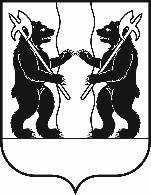 	АДМИНИСТРАЦИЯ ЯРОСЛАВСКОГО МУНИЦИПАЛЬНОГО РАЙОНАПОСТАНОВЛЕНИЕ01.03.2021                                                                                                                             № 450О внесении изменений в постановление Администрации ЯМР от 21.12.2018            № 2766 «О централизации закупок для муниципальных нужд Ярославского муниципального района» Администрация района  п о с т а н о в л я е т:1. Внести следующие изменения в постановление Администрации Ярославского муниципального района от  21.12.2018 № 2766                                     «О централизации закупок для муниципальных нужд Ярославского муниципального района: 1.1. В Порядке взаимодействия уполномоченного органа и заказчиков по определению поставщика (подрядчика, исполнителя) для муниципальных нужд Ярославского муниципального района: - пункт 4.2.1 изложить в следующей редакции:«4.2.1. Извещение о проведении открытого конкурса в электронной форме размещается Уполномоченным органом в единой информационной системе в сроки, установленные Федеральным законом, одновременно                       с конкурсной документацией.Извещение о проведении открытого конкурса в электронной форме                  и конкурсная документация разрабатываются Уполномоченным органом                     на основании представленной Заказчиком заявки на осуществление закупки. Конкурсная документация утверждается Заказчиком.»;- пункт 4.3.2 изложить в следующей редакции:«4.3.2. В отношении участников конкурса с ограниченным участием               в электронной форме наряду с требованиями, установленными частью 1 статьи 31 Федерального закона, предъявляются дополнительные требования             в соответствии с частью 2 статьи 31 Федерального закона.Извещение о проведении конкурса с ограниченным участием                            в электронной форме и конкурсная документация разрабатываются Уполномоченным органом на основании представленной Заказчиком заявки на осуществление закупки. Конкурсная документация утверждается Заказчиком.»;- пункт 4.4.1 изложить в следующей редакции:«4.4.1. При проведении двухэтапного конкурса в электронной форме применяются положения Федерального закона открытого конкурса в электронной форме и пункта 4.2 настоящего Порядка с учетом особенностей, определенных статьей 57.1 Федерального закона.Извещение о проведении двухэтапного конкурса в электронной форме и конкурсная документация разрабатываются Уполномоченным органом на основании представленной Заказчиком заявки на осуществление закупки. Конкурсная документация утверждается Заказчиком.»;- пункт 4.5.3 изложить в следующей редакции:«4.5.3. Извещение о проведении электронного аукциона и документация об электронном аукционе разрабатываются Уполномоченным органом на основании представленной Заказчиком заявки на осуществление закупки. Документация об электронном аукционе утверждается Заказчиком.»;- пункт 4.5.4 изложить в следующей редакции:«4.5.4. Любой участник электронного аукциона, зарегистрированный в единой информационной системе и аккредитованный на электронной площадке, вправе направить на адрес электронной площадки, на которой планируется проведение такого аукциона, запрос о даче разъяснений положений документации о таком аукционе.Уполномоченный орган в тот же день направляет поступивший запрос Заказчику, который в течение 1 дня со дня получения указанного запроса обязан направить на бумажном носителе и (или) в ЕСЭД разъяснения положений документации об электронном аукционе в Уполномоченный орган.»;- пункт 4.7.2 изложить в следующей редакции:«4.7.2. Извещение о проведении запроса предложений в электронной форме и документация о проведении запроса предложений в электронной форме разрабатываются Уполномоченным органом на основании представленной Заказчиком заявки на осуществление закупки. Содержание извещения о проведении запроса предложений в электронной форме и документации о проведении запроса предложений в электронной форме должно соответствовать требованиям, установленным Федеральным законом. Документация о проведении запроса предложений в электронной форме утверждается Заказчиком.».1.2. Перечень заказчиков Ярославского муниципального района дополнить пунктом 73 следующего содержания:«73) МДОУ № 4 «Совёнок.».2. Постановление вступает в силу со дня его официального опубликования.                             Глава Ярославскогомуниципального района                                                    Н.В. ЗолотниковЗаместитель Главы Администрации ЯМРпо внутренней политике__________________А.А. Сучков	                                  «___»_____________2021 г.Начальник управления правового обеспеченияи муниципального заказа Администрации ЯМР___________________ О.Ю. Килипченко«___»_____________2021 г.Исполнитель:Н.А.Секретарева74-40-58Направить:в дело -2УФ и СЭР -1«Ярославский агрокурьер» -1КСП -1Управление правового обеспеченияи муниципального заказа – 2КУМИ – 1МКУ Центр зем. рес. - 1Культура – 1 отдел бух.учета – 1УТ и СПН – 1 УО – 1Итого:13